MESTNA OBČINA LJUBLJANAMestna občina Ljubljana, Mestni trg 1, Ljubljana, objavljaPREKLIC JAVNE DRAŽBEza prodajo nepremičnin Mestne občine Ljubljana(datum objave 11.9.2020)I.1. Prekliče se javno dražbo za prodajo nepremičnine pod točko 2.8:Predmet javne dražbe je nepozidano stavbno zemljišče:- parc. št. 1676/6 (ID znak: parcela 1773 1676/6) v izmeri 457 m2, k. o. 1773 Dobrunje2. Javna dražba je bila objavljena dne 11. 9. 2020 ter razpisane za 1. 10. 2020 ob 12:20.II.Ta preklic javne dražbe začne veljati takoj. V Ljubljani, 25. 9. 2020		MESTNA OBČINA LJUBLJANA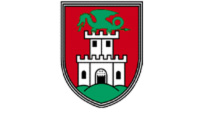 